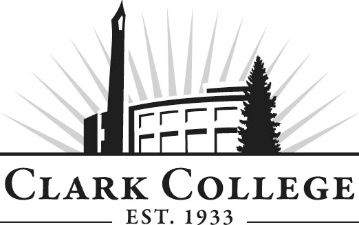 HEALTH INFORMATION MANAGEMENT - ADVISORY COMMITTEE MINUTESThursday, February 27th, 2020  Time:  5:30 pm – 7.00pm * PUB 258AMembers Present: Jacob Salzer CPC (Committee Chair), Legacy Health; Merryl Blatnik (Vice Chair), Columbia River Mental Health Services; April Andrews, Columbia River Mental Health Services; Manuel Galaviz MD, PeaceHealth SW Medical Center; Lori Lucente CTR, Providence Portland Medical Center; Sean Moore, WorkSource Vancouver; Virdie Schrei RHIT, Providence Health & Services;Members Absent: Julie McKim, Kaiser Permanente NW; Clark College:  Olga Lyubar, Instructor; Renee Schiffhauer, Advising; Brenda Walstead, Dean – Business and HEOC; SueAnn McWatters, Program Specialist – Advisory Committees Jacob Salzer called the meeting to order at 5:35pm and introductions were made. MINUTES OF PREVIOUS MEETINGThe minutes for October 3rd, 2019 were presented for approval. Jacob Salzer motioned to approve. Merryl Blatnik seconded and was unanimously approved. Potentially might meet with MA’s Allied Health.DATE OF NEXT MEETINGThe committee selected their next meeting date for Wednesday, May 13th, 2020 at 5:30pm. *This meeting was cancelled due to COVID and moved to a later date. **This meeting was rescheduled to Wednesday, January 13th, 2021 at 5:30pm. OFFICE OF INSTRUCTION ANNOUNCEMENTSBrenda Walstead made the following announcements: Dr. Karin Edwards is the new President of Clark College. She will start in June. The faculty went on strike at the beginning of the quarter. The administration and faculty came to an agreement and we are now moving forward. The college is looking at $5.4 million in budget cuts. The environment is a bit uneasy and high stress. This program seems to be very stable. There is a lot of support from the administration. Jacob Salzer suggested a scholarship fund for the students in the program. He would be happy to get involved in. Action Item: Olga/Brenda will work with foundation to see what the options are for opening a scholarship. CROSSWALK FOR HIM PROGRAM (See Crosswalk CP/Crosswalk AAT) Crosswalk CPOlga Lyubar spoke on the new crosswalk. AH stands for “Allied Health” and those are the core classes that all of HEOC will share (Pharmacy Tech, Nursing, Phlebotomy, Medical Assisting, and HIM). The courses will all be in a sequence so that students are not taking them out of order. They have certain prerequisites that won’t even allow students to register. They have added a pharmacology course. They have matched up the systems with the terminology. The credit load has slightly lowered to 61. Crosswalk AATThey added a math statistics course that will allow students for a transfer degree.The last term in the AAT has added a few new courses. 91 credits for the AAT. UPDATES FROM THE PROGRAM Olga Lyubar spoke on hiring a new instructor named Abby Vogt. She is already teaching a lot of coding courses. Jill Maxon is another new instructor who will be teaching a reimbursement class. Janine Gunn will be returning as well to teach more coding classes. The program is working very hard to match crosswalks and going through all the proper committees. There are goals to start a Health Information Management Club. Olga Lyubar has been reaching out to a lot of the high schools. She recently went to Washougal High School and the students seemed very interested. Professional Technical Day occurred today where many high schools came to the school where Olga and a few other faculty members presented the program. There previously used to be a Medical Billing and Coding Club. Clubs are generated from the students. There were not enough officers to continue in the fall so it disintegrated. The hope is to bring it back, but with a new and updated name change. Students would invite people from the field to give presentations. It definitely helped them develop leadership, communication, and build a professional profile. We would also ask them to help market the program; posting on social media and creating a page to promote the program. DIRECTED PRACTICESOlga Lyubar thanked Jacob Salzer for helping reach out to facilities and create some partnerships. The program just got two other contracts with smaller offices. Olga has a meeting coming up with OCHIN. This coming spring, there will be a lot of students in the course for directed practices that will need to be sent out. If there is opportunity for the students to shadow in other areas, that would be very appreciated. HeLa High School focuses more on the clinical side, however some of their prerequisites do transfer over into our curriculum. They do teach the students how to document in a record, however not necessarily scribing. Jacob Salzer suggested providing scribing as another piece of the curriculum. Dr. Manuel Galaviz spoke on the importance of scribing, however it can push you down one direction. The committee discussed students being able to use EPIC and the importance of being exposed to the system. The meeting adjourned at 7:10pm. Prepared by SueAnn McWatters